Este modelo podría ser un ejemplo de lo que necesitamos, aunque nosotros pensamos en ofrecer la posibiladad de colaborar con aportaciones mensuales en el rango de 10e a 25e, otra cantidad o una aportación única. El caso es que el colaborador pueda elegir entre las diferentes opciones, todo mostrado en una sola hoja. 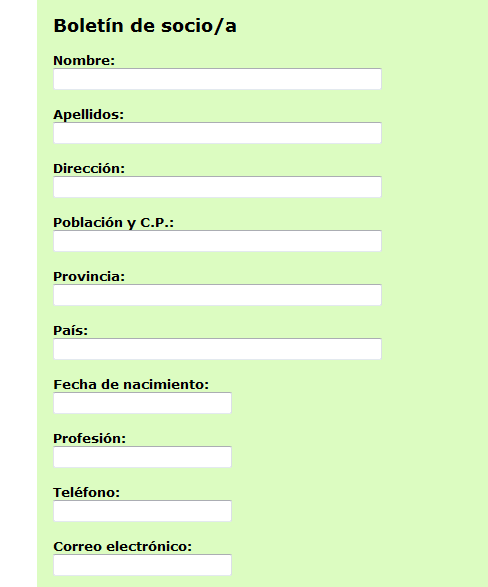 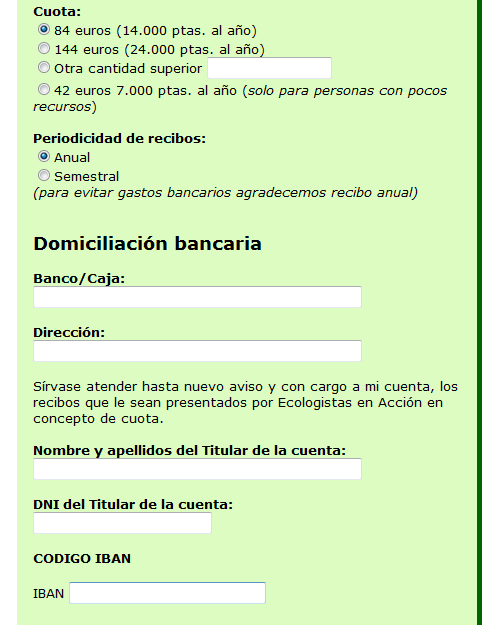 